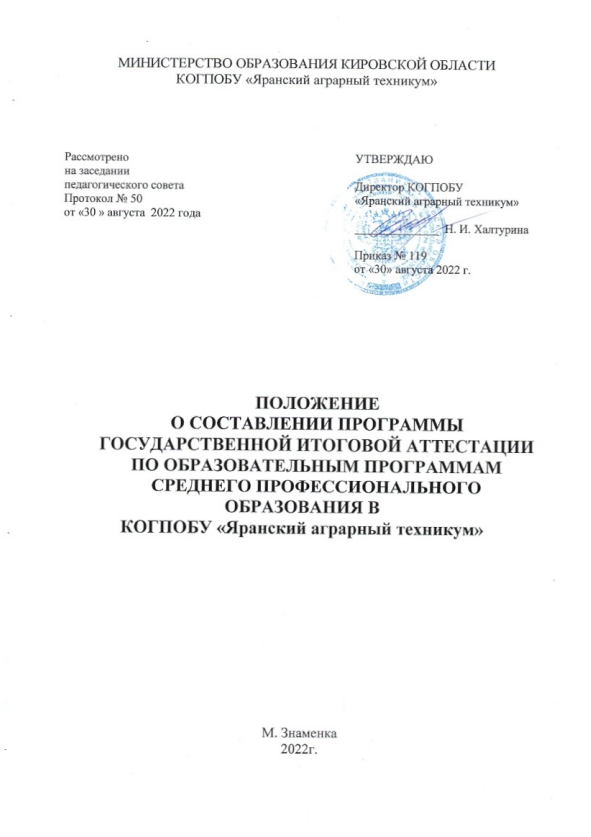 1. ОБЩИЕ ПОЛОЖЕНИЯ.Настоящее Положение о составлении государственной итоговой аттестации по образовательным программам среднего профессионального образования (далее – Положение) определяет организационно-методические основы и требования к структуре и порядку составления, утверждения и обновления программы государственной итоговой аттестации (далее – ГИА) по образовательным программам среднего профессионального образованияНастоящее Положение разработано в соответствии со следующими нормативными документами:Федеральным законом от 29.12.2012 № 273-ФЗ «Об образовании в Российской Федерации» (далее – Закон об образовании);Федеральными государственными образовательными стандартами среднего профессионального образования (далее – ФГОС СПО);приказом Минобрнауки России от 14.06.2013 № 464 «Об утверждении Порядка организации и осуществления образовательной деятельности по образовательным программам среднего профессионального образования»;приказом Минпросвещения России от 08.11.2021 № 800 «б утверждении Порядка проведения государственной итоговой аттестации по образовательным программам среднего профессионального образования»;приказом Рособрнадзора от 14.08.2020 № 831 «Об утверждении Требований к структуре официального сайта образовательной организации в информационно-телекоммуникационной сети «Интернет» и формату представления информации»;Уставом КОГПОБУ «ЯАТ» и иными локальными нормативными актами.В настоящем Положении используются следующие понятия:итоговая аттестация – форма оценки степени и уровня освоения обучающимися образовательной программы;государственная итоговая аттестация (далее – ГИА) – итоговая аттестация, завершающая освоение имеющих государственную аккредитацию основных образовательных программ;образовательная программа – комплекс основных характеристик образования (объем, содержание, планируемые результаты) и организационно-педагогических условий, который представлен в виде учебного плана, календарного учебного графика, рабочих программ учебных предметов, курсов, дисциплин (модулей), иных компонентов, оценочных и методических материалов, а также в предусмотренных Законом об образовании случаях в виде рабочей программы воспитания, календарного плана воспитательной работы, форм аттестации.Обеспечение проведения ГИА осуществляется образовательной организацией.Программа ГИА является составной частью образовательной программы среднего профессионального образования.Программа ГИА включает в себя требования к дипломным проектам (работам), методике их оценивания, задания и критерии оценивания государственных экзаменов, а также уровни демонстрационного экзамена, конкретные комплекты оценочной документации, выбранные образовательной организацией, исходя из содержания реализуемой образовательной программы среднего профессионального образования (программы подготовки квалифицированных рабочих, служащих, программы подготовки специалистов среднего звена), из размещенных на официальном сайте автономной некоммерческой организации «Агентство развития профессионального мастерства (Ворлдскиллс Россия)» (далее – Агентство) в информационно-телекоммуникационной сети «Интернет» (далее – сеть «Интернет») единых оценочных материалов.Программа ГИА доводится до сведения выпускников образовательной организации не позднее, чем за шесть месяцев до начала ГИА.ОРГАНИЗАЦИОННО - МЕТОДИЧЕСКИЕ ОСНОВЫ СОСТАВЛЕНИЯ ПРОГРАММЫ ГИА.ГИА проводится:в форме демонстрационного экзамена для выпускников, осваивающих программы подготовки квалифицированных рабочих, служащих;в форме демонстрационного экзамена и защиты дипломного проекта (работы) для выпускников, осваивающих программы подготовки специалистов среднего звена;в форме государственного экзамена и (или) защиты дипломного проекта (работы) Демонстрационный экзамен направлен на определение уровня освоения выпускником материала, предусмотренного образовательной программой, и степени сформированности профессиональных умений и навыков путем проведения независимой экспертной оценки выполненных выпускником практических заданий в условиях реальных или смоделированных производственных процессов.Демонстрационный экзамен проводится по двум уровням:демонстрационный экзамен базового уровня проводится на основе требований к результатам освоения образовательных программ среднего профессионального образования, установленных ФГОС СПО;демонстрационный экзамен профильного уровня проводится по решению образовательной организации на основании заявлений выпускников на основе требований к результатам освоения образовательных программ среднего профессионального образования, установленных ФГОС СПО, с учетом положений стандартов «Ворлдскиллс», устанавливаемых Агентством, а также квалификационных требований, заявленных организациями, заинтересованными в подготовке кадров соответствующей квалификации, в том числе являющимися стороной договора о сетевой форме реализации образовательных программ и (или) договора о практической подготовке обучающихся (далее – организации-партнеры).Демонстрационный экзамен проводится с использованием комплектов оценочной документации, включенных образовательными организациями в программу ГИА.Демонстрационный экзамен проводится с использованием единых оценочных материалов, включающих в себя конкретные комплекты оценочной документации, варианты заданий и критерии оценивания, разрабатываемые Агентством, осуществляющим организационно-техническое и информационное обеспечение прохождения выпускниками ГИА в форме демонстрационного экзамена, по профессии, специальности среднего профессионального образования, отдельному виду деятельности.Комплект оценочной документации включает комплекс требований для проведения демонстрационного экзамена, перечень оборудования и оснащения, расходных материалов, средств обучения и воспитания, план застройки площадки демонстрационного экзамена, требования к составу экспертных групп, инструкции по технике безопасности, а также образцы заданий.Задание демонстрационного экзамена включает комплексную практическую задачу, моделирующую профессиональную деятельность и выполняемую в режиме реального времени.Комплекты оценочной документации для проведения демонстрационного экзамена профильного уровня разрабатываются Агентством с участием организаций-партнеров, отраслевых и профессиональных сообществ.Минпросвещения России обеспечивает размещение разработанных комплектов оценочной документации на официальном сайте Агентства в сети «Интернет» не позднее 1 октября года, предшествующего проведению ГИА.Демонстрационный экзамен проводится в центре проведения демонстрационного экзамена (далее – ЦПДЭ), представляющем собой площадку, оборудованную и оснащенную в соответствии с комплектом оценочной документации.ЦПДЭ может располагаться на территории образовательной организации, а при сетевой форме реализации образовательных программ – также на территории иной организации, обладающей необходимыми ресурсами для организации ЦПДЭ.Количество, общая площадь и состояние помещений, предоставляемых для проведения демонстрационного экзамена, должны обеспечивать проведение демонстрационного экзамена в соответствии с комплектом оценочной документации.Дипломный проект (работа) направлен на систематизацию и закрепление знаний выпускника по специальности, а также определение уровня готовности выпускника к самостоятельной профессиональной деятельности. Дипломный проект (работа) предполагает самостоятельную подготовку (написание) выпускником проекта (работы), демонстрирующего уровень знаний выпускника в рамках выбранной темы, а также сформированность его профессиональных умений и навыков.Дипломный проект (работа) выпускников, осваивающих образовательные программы в области искусств, может предполагать различные виды подготовки (в том числе исполнение сольной программы, исполнение концертной программы с участием в сольных и ансамблевых/ансамблевых и хоровых номерах, дирижирование и работа с хором в соответствии с требованиями, установленными ФГОС СПО). Темы дипломных проектов (работ) определяются образовательной организацией. Выпускнику предоставляется право выбора темы дипломного проекта (работы), в том числе предложения своей тематики с необходимым обоснованием целесообразности ее разработки для практического применения. Тематика дипломного проекта (работы) должна соответствовать содержанию одного или нескольких профессиональных модулей, входящих в образовательную программу среднего профессионального образования.Для подготовки дипломного проекта (работы) выпускнику назначается руководитель и при необходимости консультанты, оказывающие выпускнику методическую поддержку.Закрепление за выпускниками тем дипломных проектов (работ), назначение руководителей и консультантов осуществляется распорядительным актом образовательной организации.2.11. На защиту дипломных проектов (работ) отводится до 1 академического часа на одного обучающегося. Процедура защиты устанавливается председателем ГЭК по согласованию с членами ГЭК и, как правило, включает доклад обучающегося (не более 10-15 минут), вопросы членов комиссии, ответы обучающегося, чтение отзыва и рецензии. Может быть предусмотрено выступление руководителя дипломного проекта (работы), а также рецензента, если он присутствует на заседании ГЭК.Во время доклада обучающийся может использовать подготовленный наглядный материал, иллюстрирующий основные положения дипломного проекта (работы).2.12. Государственный экзамен по отдельному профессиональному модулю (междисциплинарному курсу, дисциплине) или совокупности профессиональных модулей направлен на определение уровня освоения выпускником материала, предусмотренного учебным планом, и охватывает минимальное содержание данного профессионального модуля (междисциплинарного курса, дисциплины) или совокупности профессиональных модулей, установленное соответствующим ФГОС СПО. Для выпускников из числа лиц с ограниченными возможностями здоровья и выпускников из числа детей-инвалидов и инвалидов проводится ГИА с учетом особенностей психофизического развития, индивидуальных возможностей и состояния здоровья таких выпускников.СТРУКТУРА ПРОГРАММЫ ГИА.Основными структурными элементами программы ГИА являются:титульный лист;паспорт программы ГИА;основные правила организации и проведения ГИА;фонд оценочных средств для ГИА;учебно-методическое и информационное обеспечение ГИА;учебно-методическое обеспечение самостоятельной работы обучающихся для подготовки к ГИА;требования к материально-техническому обеспечению ГИА.Титульный лист должен содержать:наименование образовательной организации;название документа – программа государственной итоговой аттестации;гриф утверждения программы ГИА;указания по принадлежности программы ГИА реализуемой ОП;место, год разработки.На оборотной стороне титульного листа указывается, на основе каких документов разработана программа ГИА, содержатся сведения о составителе(-ях), сведения об обсуждении на заседаниях предметной (цикловой) комиссии, Педагогического совета образовательной организации с указанием реквизитов протоколов заседаний и отметками о согласовании председателем предметной (цикловой) комиссии, председателем Педагогического совета / Ученого совета образовательной организации;Паспорт программы ГИА включает в себя: цель и задачи ГИА;формы ГИА;объем времени на проведение ГИА;сроки проведения ГИА.Основные правила организации и проведения ГИА включают:порядок организации и проведения демонстрационного экзамена;порядок организации и проведения защиты дипломной работы (проекта) (при наличии);порядок организации и проведения государственного экзамена (при наличии);организация ГИА для обучающихся из числа инвалидов и лиц с ограниченными возможностями здоровья.Фонд оценочных средств для ГИА включает в себя:перечень компетенций, которыми должны овладеть обучающиеся в результате освоения образовательной программы среднего профессионального образования; описание показателей, критериев и методики оценивания; уровни демонстрационного экзамена; комплекты оценочной документации демонстрационного экзамена; тематика дипломных работ (проектов); требования к дипломным проектам (работам); вопросы и типовые задания государственного экзамена (при его наличии);методические материалы, определяющие процедуры оценивания результатов освоения образовательной программы среднего профессионального образования.Учебно-методическое и информационное обеспечение ГИА включает в себя: перечень основной и дополнительной учебной литературы и ресурсов сети «Интернет», необходимых для подготовки и проведения ГИА; перечень иного учебно-методического и информационного обеспечения, используемого при подготовке и проведении ГИА, в т.ч. перечень программного обеспечения и информационных справочных систем.Учебно-методическое обеспечение самостоятельной работы обучающихся для подготовки к ГИА включает в себя методические материалы, позволяющие обучающемуся самостоятельно готовиться к прохождению ГИА.Требования к материально-техническому обеспечению ГИА представляют собой требования к аудиториям (помещениям, местам) для проведения ГИА, их оборудованию и оснащению, расходным материалам, средствам обучения и воспитания.ПОРЯДОК СОСТАВЛЕНИЯ, УТВЕРЖДЕНИЯ И ОБНОВЛЕНИЯ ПРОГРАММЫ ГИА.Программа ГИА составляется предметной (цикловой) комиссией / отделением, готовящим выпускников по соответствующей образовательной программе среднего профессионального образования, обсуждается на заседании предметной (цикловой) комиссии, затем – на заседании Педагогического совета образовательной организации с участием председателей государственных экзаменационных комиссий, после чего утверждается руководителем образовательной организации.Программа ГИА составляется по каждой образовательной программе среднего профессионального образования, реализуемой в образовательной организации.Общее руководство составлением программы ГИА осуществляет заместитель д по учебной работе.Ответственность за составление программы ГИА по образовательной программе среднего профессионального образования несет председатель предметной (цикловой) комиссии / заведующий отделением, за которым закреплена соответствующая образовательная программа.Непосредственным исполнителем разработки программы ГИА является коллектив ведущих педагогических работников соответствующей предметной (цикловой) комиссии.При составлении программы ГИА должно быть обеспечено ее соответствие ФГОС СПО и образовательной программе среднего профессионального образования.При составлении программы ГИА должны быть учтены:содержание рабочих программ учебных дисциплин (модулей), практик образовательной программы среднего профессионального образования;потребности заинтересованных сторон, а именно: обучающихся, педагогических работников, организаций-партнеров, работодателей, государства и др.;материальные и информационные возможности образовательной организации и организаций-партнеров;новейшие достижения в области науки, техники, экономики, социальной сферы;прогрессивные формы, технологии обучения, методы преподавания и приемы воспитания.Последовательность рассмотрения и утверждения программы ГИА:подготовка проекта программы ГИА (председатель предметной (цикловой) комиссии / заведующий отделением несет ответственность за содержание программы ГИА и оправданность используемых методов и средств обучения);обсуждение программы ГИА на заседании предметной (цикловой) комиссии: результат рассмотрения отражается в протоколе заседания предметной (цикловой) комиссии, реквизиты которого указываются на оборотной стороне титульного листа программы ГИА, где председателем предметной (цикловой) комиссии ставится согласующая подпись;обсуждение программы ГИА на заседании Педагогического совета образовательной организации с участием председателей государственных экзаменационных комиссий: результат рассмотрения отражается в протоколе заседания Педагогического совета образовательной организации, реквизиты которого указываются на оборотной стороне титульного листа программы ГИА, где председателем Педагогического совета образовательной организации ставится согласующая подпись;утверждение программы ГИА руководителем образовательной организации: на титульном листе программы ГИА руководителем образовательной организации ставится утверждающая подпись.  Программа ГИА утверждается образовательной организацией после обсуждения на заседании педагогического совета с участием председателей ГЭК, после чего доводится до сведения выпускников не позднее, чем за шесть месяцев до начала ГИА.Программа ГИА ежегодно подлежит пересмотру. При сохранении актуальности программа ГИА проходит процедуру переутверждения.Полное обновление программы ГИА производится:при выявлении несоответствия содержания программы ГИА потребностям учебного процесса;в случае возникновения существенных изменений, требующих внесения в программу ГИА;при утверждении новых ФГОС СПО.Печатный экземпляр программы ГИА хранится в составе образовательной программы среднего профессионального образования в подразделении образовательной организации, определенном в соответствии с утвержденной номенклатурой дел образовательной организации, электронный вариант размещается на официальном сайте образовательной организации в сети «Интернет» в составе документов по образовательной программе среднего профессионального образования. ЗАКЛЮЧИТЕЛЬНЫЕ ПОЛОЖЕНИЯ.Настоящее Положение вступает в силу со дня его утверждения и введения в действие приказом руководителя образовательной организации.Изменения и дополнения, вносимые в настоящее Положение, утверждаются и вводятся в действие приказом руководителя образовательной организации.